Message de la semaineLes mots de la semaine : avoir, midi, dehors, aujourd’hui, besoin Son de la semaine : « è »Bonjour les amis !       Aujourd'hui je vais faire le ménage dehors pour ramasser toutes les feuilles qui sont tombées des arbres. Mais avant ça, pour avoir assez d'énergie, j'ai besoin de manger un petit-déjeuner qui est bon pour la santé. Je pense qu'il sera très beau après-midi. Peut-être que je vais aller rendre visite à mon frère et sa famille. Qu'est-ce que tu vas faire aujourd'hui ?                                                              Écrits les cinq mots de la semaine : ______________________________________________________________________________________________________________Trouve et écrits trois mots qui fait le son de la semaine (è) :____________________________________________________________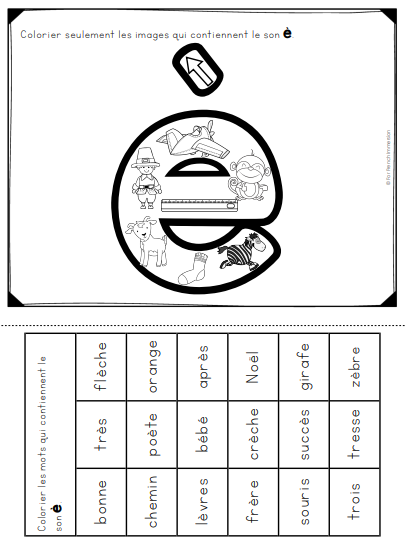 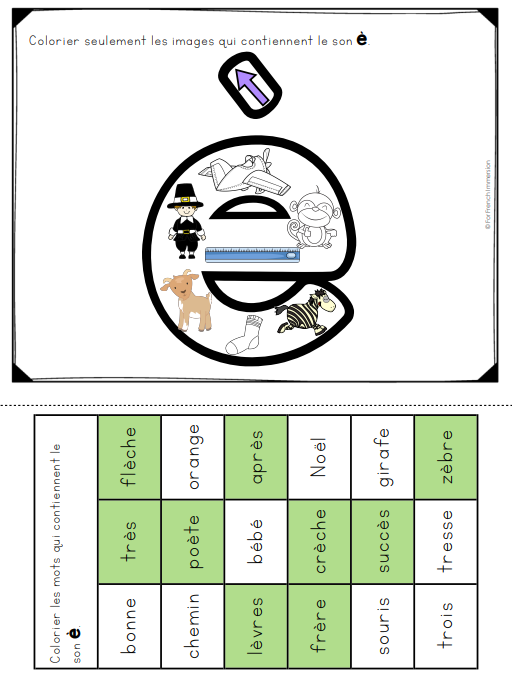 Wednesday Home Learning ScheduleMorning MeetingListen to and sing Bonjour, Bonjour! Click on and watch this video Comment ça va? Les sentiments!Listen to and sing French Alphabet RAP and L'alphabet en FrançaisListen to and sing Les jours de la semaine and Les mois de l'annéeListen to the story about Ève EscargotListen to, sing, and do the action for our sound of the week  Chanson - Ève EscargotYour child can continue working on their message of the week (click here  #message). This usually takes us the entire week to complete. We read and reread the message all week long. Then, each day, we focus on one of the items below. If you child is finished, they can move on to the next subject activity in our schedule. Highlight the words of the weekHighlight the words that contain the sound of the week (è)Print the words of the weekPrint three words that contain the sound of the week.Les mots de la semaine (words of the week) :  avoir, midi, dehors, aujourd’hui, besoin Listen to this Remembrance Day song  Beau Coquelicot.LiteracyDaily Five (cinq au quotidien) – Please ask your child to do five 10-minute rotations. That is, after 10 minutes of working on one activity, ask them to “rotate” and do the next activity for 10 minutes, and so on, and so on. We do this in class so they should understand.Remembrance Day Match: please refer to the new home learning packet for this activity. Cut out the picture cards and the word cards and place them face down on the table. Review the vocabulary page with your child (top page with pictures and words). Have your child try to find matches (match the words to the pictures);Read to Self (lecture à soi): login to Boukili and read or listen to books. Our class code is 80l3f9 (eight, zero, el, three, ef, nine) if needed;Writing (écriture):  please refer to the new home learning packet for this activity. Colour the five Remembrance Day colouring pages and copy the word in the space below;Listening Center (centre d’écoute): Listen to the following Remembrance Day Read Aloud;Game (jeu): login to Boom Cards using their NEW password. Please let me know if you did not receive a message from me yesterday containing your child’s new password.Recess: wash hands, eat a healthy snack, and play outside for 20 minutesMathWarm-up: Listen to Nombres 1-100 or Chanson: Compter jusqu'à 100Daily Four (quatre au quotidien) – Please ask your child to do four 15-minute rotations. That is, after 15 minutes of working on one activity, ask them to “rotate” and do the next activity for 15 minutes, and so on, and so on. We do this in class so they should understand.Zorbit’s: ask your child to login to Zorbit's Math Adventure.  Please let me know if you did not receive a message from me yesterday containing your child’s login information. If you do not have access to Zorbit’s at home, please ask your child to try choosing a game from Cool Math Games; Number of the day worksheet (nombre du jour): choose the next number of the day (worksheet from your child’s home-learning packet;Game (jeu): ask your child to play a card game or board game with you, a sibling or friend. You’ll find three new math games in the new home learning packet; Ordering numbers worksheet: please refer to the new home learning packet for this activity. Have your complete the top page “Nombres en Désordre.” Ask them to cut out the numbers at the bottom of the page and glue them into the boxes in “ordre croissant” (from least to greatest).           Lunch: wash hands and eat a healthy lunchPhysical EducationCheck out Mrs. Dickson’s Teacher Page for great Phys. Ed. lessons